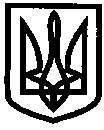 УКРАЇНАУПРАВЛІННЯ ОСВІТИІЗЮМСЬКОЇ МІСЬКОЇ РАДИХАРКІВСЬКОЇ ОБЛАСТІНАКАЗ02.10.2019											№ 376Про затвердження складу конкурсної комісії з добору кандидатур на заміщення вакантних посад педагогічних працівників Комунальної організації «Ізюмський інклюзивно-ресурсний центр» Ізюмської міської радиНа виконання рішення виконавчого комітету Ізюмської міської ради                від 20.12.2018 № 1944 «Про затвердження Положень про проведення конкурсу на посади директора та педагогічних працівників Комунальної організації «Ізюмський інклюзивно-ресурсний центр» Ізюмської міської ради», наказу управління освіти Ізюмської міської ради Харківської області від 02.10.2019    № 375 «Про проведення конкурсного відбору кандидатур на заміщення вакантних посад педагогічних працівників Комунальної організації «Ізюмський інклюзивно-ресурсний центр» Ізюмської міської ради» НАКАЗУЮ:Затвердити склад конкурсної комісії з відбору кандидатур на заміщення вакантних посад педагогічних працівників Комунальної організації «Ізюмський інклюзивно-ресурсний центр» Ізюмської міської ради (додаток 1).Конкурсній комісії провести засідання в терміни, зазначені в графіку, відбір кандидатур на заміщення вакантних посад педагогічних працівників Комунальної організації «Ізюмський інклюзивно-ресурсний центр» Ізюмської міської ради згідно з Положенням, затвердженим рішенням виконавчого комітету Ізюмської міської ради від 20.12.2018 № 1944 «Про затвердження Положень про проведення конкурсу на посади директора та педагогічних працівників Комунальної організації «Ізюмський інклюзивно-ресурсний центр» Ізюмської міської ради.3. Контроль за виконанням даного наказу залишаю за собою.Начальник управління освіти				О.В. БезкоровайнийЛесикТертишна Додаток 1до наказу управління освіти Ізюмської міської радиХарківської областівід 02.10.2019 року № 376Склад конкурсної комісіїз відбору кандидатур на заміщення вакантних посад педагогічних працівників Комунальної організації «Ізюмський інклюзивно-ресурсний центр» Ізюмської міської радиГолова комісії: Безкоровайний Олексій Вікторович – начальник управління освіти Ізюмської міської ради Харківської області;Секретар комісії:Шестопал Олександра Олександрівна – вчитель-логопед Комунальної організації «Ізюмський інклюзивно-ресурсний центр» Ізюмської міської ради;Члени комісії: Тертишна Ганна Сергіївна – директор Комунальної організації «Ізюмський інклюзивно-ресурсний центр» Ізюмської міської ради;Павлюк Наталія Володимирівна – директор Ізюмської загальноосвітньої школи І-ІІІ ступенів № 5 Ізюмської міської ради Харківської області;Котенко Вікторія Віталіївна – директор Ізюмської гімназії № 1 Ізюмської міської ради Харківської області; Степанкіна Олена Олександрівна – завідувач Ізюмського дошкільного навчального закладу (ясла-садок) № 4 комбінованого типу Ізюмської міської ради Харківської області;Андрушок Олена Миколаївна – директор Ізюмської загальноосвітньої школи І-ІІІ ступенів № 11 Ізюмської міської ради Харківської області, депутат Ізюмської міської ради 7 скликання (за згодою).